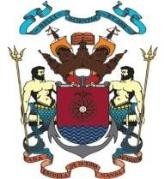 Armada Argentina Escuela de Guerra NavalDepartamento Investigación División BibliotecaAUTORIZACION PARA PUBLICACION EN CEFADIGITAL TESIS - MAESTRIA EN ESTUDIOS ESTRATÉGICOSEl/la que suscribe, en mi carácter de titular de los derechos de autor de la “Obra” indicada con anterioridad:Autorizo a publicar la Obra indicada en el Repositorio CEFADIGITAL /COMUNIDAD Escuela de Guerra Naval a título de divulgación científica gratuita, por el máximo plazo legal y con ámbito universal. Entendiendo que la misma se pondrá a disposición de los usuarios para que hagan de ella uso justo y respetuosos de mis derechos de autor yexclusivamente con fines de estudio, investigación, sinintención de lucro.Cedo de forma gratuita y no exclusiva, los derechos de edición electrónica, reproducción, distribución y comunicación pública de la obra citada por cualquier medio y soporte.Autorizo a que puedan ser realizadas más de una copia, sin cambiar el contenido, de la Obra citada con el propósito de conservación y seguridad.Autorizo a adaptar la Obra para diferentes interfaces de visualización que sean necesarias para su resguardo, buen acceso, integridad y seguridad, sin producir cambios en su contenido.Este otorgamiento de derechos no implica mi renuncia a la posibilidad de publicar total o parcialmente el materialdivulgado en el Repositorio Institucional en cualquier medio que considere oportuno.Declaro contar con las autorizaciones necesarias en caso de incluir contribuciones de terceros a la Obra, y que estos se hallan debidamente identificados y reconocidos en ella.Declaro que el envío es el trabajo original e íntegramente de mi autoría.Declaro que la presente obra no contiene elementos que a mi conocimiento, infrinjan derechos de cualquier naturaleza sobre otras obras o vulnere normas de confidencialidad, y que ningún procedimiento, instrucción o fórmula contenido en la Obra causará daño o perjuicio a terceros.Declaro que ningún procedimiento, instrucción o formula contenido en la Obra causará daño o perjuicio a terceros.Me comprometo a mantener indemne a la Escuela de Guerra Naval frente a terceros con motivos de reclamos, conflictos o acciones civiles, administrativas o penales que se deriven del incumplimiento de estas obligaciones.Firma: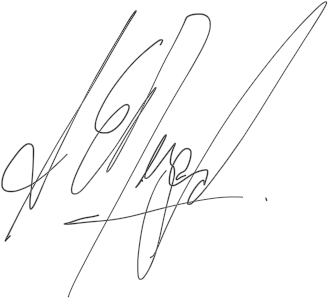 Aclaración: ANDRÉS EDUARDO DUZEVICH DNI: 23779692Dirección de correo electrónico:aeduzevich@gmail.com Autor (Apellido y Nombre): DUZEVICH ANDRÉS EDUARDOTítulo de la Obra: EL GRAN JUEGO AUSTRALDirector/Tutor: MAGISTER ROBERTO ALEMANNOFecha de aprobación: 01 DE SEPTIEMBRE DE 2021